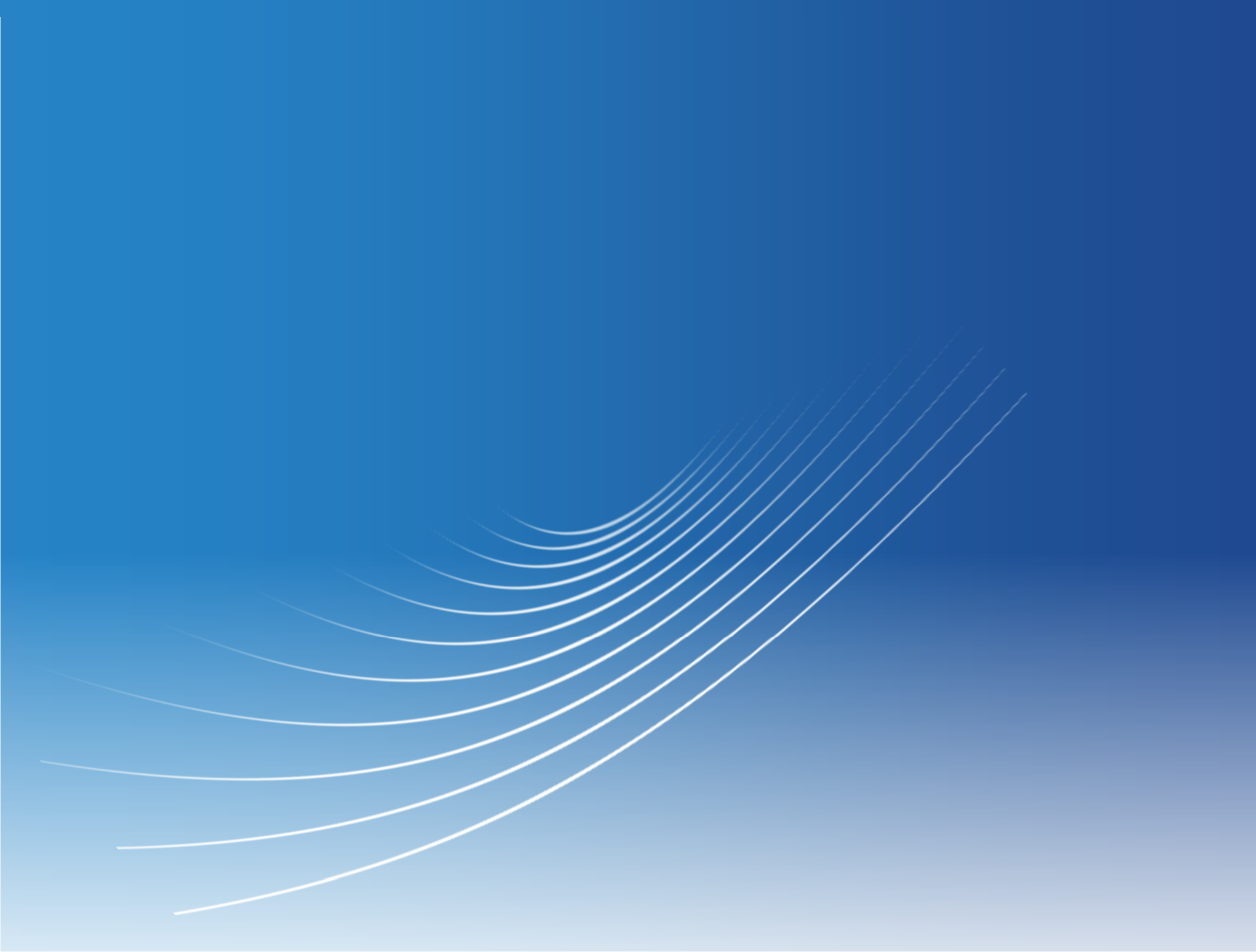 Caro Hemd Sport- und Fitnesskauffrau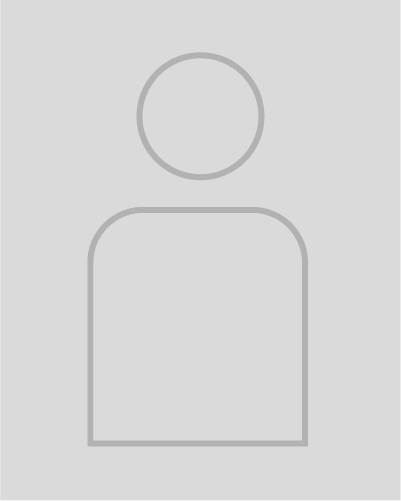 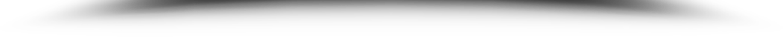 Spezialisierung auf RehabilitationstrainingErstellung von individuellen TrainingsplänenAusgeprägte Kunden- und ServiceorientierungBeratungskompetenz und KommunikationsstärkeFundierte Kenntnisse in Ernährungswissenschaften, Physiologie und AnatomieMusterstraße 78  |  23456 MusterstadtEmail@email.de  |  0171 23456789Anlagen: Lebenslauf, Motivationsschreiben, ZeugnisseEntdecke unsere professionellen Bewerbungsdesigns: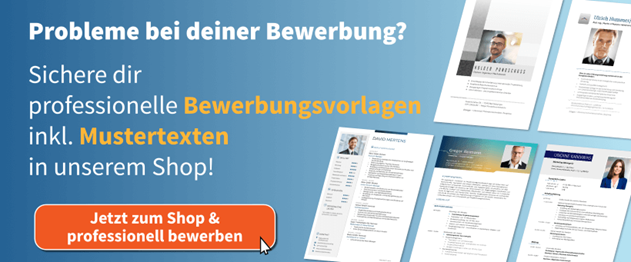 Zum Bewerbung.net Shop